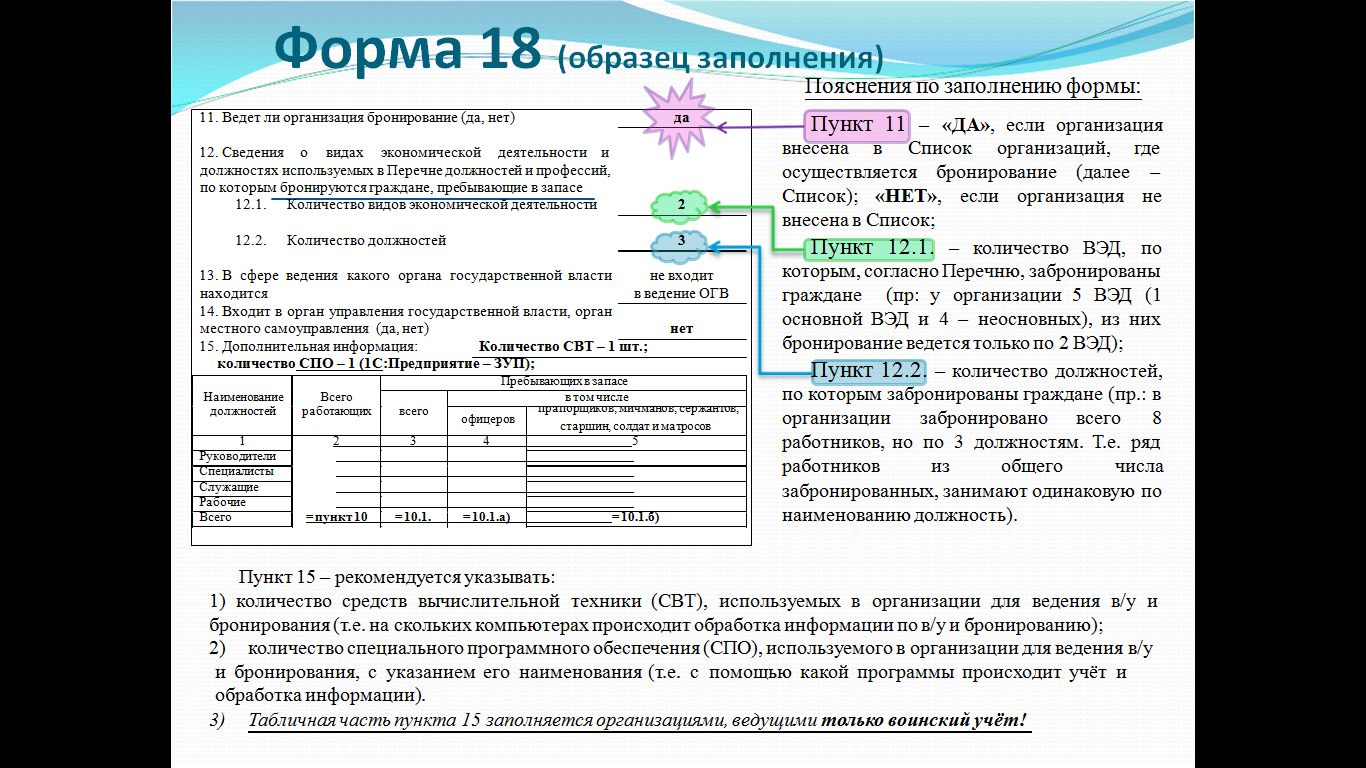 По состоянию наПо состоянию наПо состоянию наПо состоянию наРегистрационный номерРегистрационный номерРегистрационный номерРегистрационный номерРегистрационный номерРегистрационный номерРегистрационный номерРегистрационный номерРегистрационный номер(дата, год)(дата, год)(дата, год)(дата, год)(дата, год)(дата, год)(дата, год)(по учету районной комиссии)(по учету районной комиссии)(по учету районной комиссии)(по учету районной комиссии)(по учету районной комиссии)(по учету районной комиссии)(по учету районной комиссии)(по учету районной комиссии)(по учету районной комиссии)(по учету районной комиссии)(по учету районной комиссии)(по учету районной комиссии)(по учету районной комиссии)Карточкаучета организацииКарточкаучета организацииКарточкаучета организацииКарточкаучета организацииКарточкаучета организацииКарточкаучета организацииКарточкаучета организацииКарточкаучета организацииКарточкаучета организацииКарточкаучета организацииКарточкаучета организацииКарточкаучета организацииКарточкаучета организацииКарточкаучета организацииКарточкаучета организацииКарточкаучета организацииКарточкаучета организацииКарточкаучета организацииКарточкаучета организацииКарточкаучета организацииКарточкаучета организацииКарточкаучета организацииКарточкаучета организацииКарточкаучета организацииКарточкаучета организацииКарточкаучета организации1. Полное наименование организации1. Полное наименование организации1. Полное наименование организации1. Полное наименование организации1. Полное наименование организации1. Полное наименование организации1. Полное наименование организации1. Полное наименование организации1. Полное наименование организации1. Полное наименование организации2. Ф.И.О., должность и номер телефона (факса) руководителя2. Ф.И.О., должность и номер телефона (факса) руководителя2. Ф.И.О., должность и номер телефона (факса) руководителя2. Ф.И.О., должность и номер телефона (факса) руководителя2. Ф.И.О., должность и номер телефона (факса) руководителя2. Ф.И.О., должность и номер телефона (факса) руководителя2. Ф.И.О., должность и номер телефона (факса) руководителя2. Ф.И.О., должность и номер телефона (факса) руководителя2. Ф.И.О., должность и номер телефона (факса) руководителя2. Ф.И.О., должность и номер телефона (факса) руководителя2. Ф.И.О., должность и номер телефона (факса) руководителя2. Ф.И.О., должность и номер телефона (факса) руководителя2. Ф.И.О., должность и номер телефона (факса) руководителя2. Ф.И.О., должность и номер телефона (факса) руководителя2. Ф.И.О., должность и номер телефона (факса) руководителя2. Ф.И.О., должность и номер телефона (факса) руководителя2. Ф.И.О., должность и номер телефона (факса) руководителяфамилияфамилияимяимяотчествоотчестводолжностьдолжностьтел.тел.3. Ф.И.О. и номер телефона (факса) ответственного  за воинский учет и бронирование3. Ф.И.О. и номер телефона (факса) ответственного  за воинский учет и бронирование3. Ф.И.О. и номер телефона (факса) ответственного  за воинский учет и бронирование3. Ф.И.О. и номер телефона (факса) ответственного  за воинский учет и бронирование3. Ф.И.О. и номер телефона (факса) ответственного  за воинский учет и бронирование3. Ф.И.О. и номер телефона (факса) ответственного  за воинский учет и бронирование3. Ф.И.О. и номер телефона (факса) ответственного  за воинский учет и бронирование3. Ф.И.О. и номер телефона (факса) ответственного  за воинский учет и бронирование3. Ф.И.О. и номер телефона (факса) ответственного  за воинский учет и бронирование3. Ф.И.О. и номер телефона (факса) ответственного  за воинский учет и бронирование3. Ф.И.О. и номер телефона (факса) ответственного  за воинский учет и бронирование3. Ф.И.О. и номер телефона (факса) ответственного  за воинский учет и бронирование3. Ф.И.О. и номер телефона (факса) ответственного  за воинский учет и бронирование3. Ф.И.О. и номер телефона (факса) ответственного  за воинский учет и бронирование3. Ф.И.О. и номер телефона (факса) ответственного  за воинский учет и бронирование3. Ф.И.О. и номер телефона (факса) ответственного  за воинский учет и бронирование3. Ф.И.О. и номер телефона (факса) ответственного  за воинский учет и бронирование3. Ф.И.О. и номер телефона (факса) ответственного  за воинский учет и бронирование3. Ф.И.О. и номер телефона (факса) ответственного  за воинский учет и бронирование3. Ф.И.О. и номер телефона (факса) ответственного  за воинский учет и бронирование3. Ф.И.О. и номер телефона (факса) ответственного  за воинский учет и бронирование3. Ф.И.О. и номер телефона (факса) ответственного  за воинский учет и бронирование3. Ф.И.О. и номер телефона (факса) ответственного  за воинский учет и бронирование3. Ф.И.О. и номер телефона (факса) ответственного  за воинский учет и бронирование3. Ф.И.О. и номер телефона (факса) ответственного  за воинский учет и бронирование3. Ф.И.О. и номер телефона (факса) ответственного  за воинский учет и бронированиефамилияфамилияимяимяотчествоотчествоотчестводолжностьдолжностьтел.тел.тел.4. Дата и место регистрации (перерегистрации)4. Дата и место регистрации (перерегистрации)4. Дата и место регистрации (перерегистрации)4. Дата и место регистрации (перерегистрации)4. Дата и место регистрации (перерегистрации)4. Дата и место регистрации (перерегистрации)4. Дата и место регистрации (перерегистрации)4. Дата и место регистрации (перерегистрации)4. Дата и место регистрации (перерегистрации)4. Дата и место регистрации (перерегистрации)4. Дата и место регистрации (перерегистрации)№№№датадатаместоместоместо5. Юридический 5. Юридический 5. Юридический индексиндекснас. пунктнас. пунктнас. пунктадрес                            ул.адрес                            ул.адрес                            ул.адрес                            ул.адрес                            ул.домдомдомкорп.буквадробьдробьстр.6. Фактический6. Фактический6. Фактическийиндексиндекснас. пунктнас. пунктнас. пунктадрес                            ул.адрес                            ул.адрес                            ул.адрес                            ул.адрес                            ул.домдомдомкорп.буквадробьдробьстр.7. Почтовый7. Почтовый7. Почтовыйиндексиндекснас. пунктнас. пунктнас. пунктадрес                            ул.адрес                            ул.адрес                            ул.адрес                            ул.адрес                            ул.домдомдомкорп.буквадробьдробьстр.8. Вышестоящая организация8. Вышестоящая организация8. Вышестоящая организация8. Вышестоящая организация8. Вышестоящая организация8. Вышестоящая организация8. Вышестоящая организация8. Вышестоящая организация9. Основные коды организации:9. Основные коды организации:9. Основные коды организации:9. Основные коды организации:9. Основные коды организации:9. Основные коды организации:9. Основные коды организации:9. Основные коды организации:9. Основные коды организации:9. Основные коды организации:9. Основные коды организации:9. Основные коды организации:9. Основные коды организации:9. Основные коды организации:9. Основные коды организации:9. Основные коды организации:9. Основные коды организации:9. Основные коды организации:9. Основные коды организации:9. Основные коды организации:9. Основные коды организации:Цифровое обозначениеЦифровое обозначениеЦифровое обозначениеЦифровое обозначениеИндивидуальный номер налогоплательщикаИндивидуальный номер налогоплательщикаИндивидуальный номер налогоплательщикаИндивидуальный номер налогоплательщикаИндивидуальный номер налогоплательщикаИндивидуальный номер налогоплательщикаИндивидуальный номер налогоплательщикаИндивидуальный номер налогоплательщикаИндивидуальный номер налогоплательщикаИндивидуальный номер налогоплательщикаИндивидуальный номер налогоплательщикаИндивидуальный номер налогоплательщикаИндивидуальный номер налогоплательщикаИндивидуальный номер налогоплательщикаИндивидуальный номер налогоплательщикаИндивидуальный номер налогоплательщикаИндивидуальный номер налогоплательщикаИННИННИННОсновной государственный регистрационный номерОсновной государственный регистрационный номерОсновной государственный регистрационный номерОсновной государственный регистрационный номерОсновной государственный регистрационный номерОсновной государственный регистрационный номерОсновной государственный регистрационный номерОсновной государственный регистрационный номерОсновной государственный регистрационный номерОсновной государственный регистрационный номерОсновной государственный регистрационный номерОсновной государственный регистрационный номерОсновной государственный регистрационный номерОсновной государственный регистрационный номерОсновной государственный регистрационный номерОсновной государственный регистрационный номерОсновной государственный регистрационный номерОГРНОГРНОГРНКод административно-территориального деленияКод административно-территориального деленияКод административно-территориального деленияКод административно-территориального деленияКод административно-территориального деленияКод административно-территориального деленияКод административно-территориального деленияКод административно-территориального деленияКод административно-территориального деленияКод административно-территориального деленияКод административно-территориального деленияКод административно-территориального деленияКод административно-территориального деленияКод административно-территориального деленияКод административно-территориального деленияКод административно-территориального деленияКод административно-территориального деленияОКАТООКАТООКАТОКод по общероссийскому классификатору предприятий и организацийКод по общероссийскому классификатору предприятий и организацийКод по общероссийскому классификатору предприятий и организацийКод по общероссийскому классификатору предприятий и организацийКод по общероссийскому классификатору предприятий и организацийКод по общероссийскому классификатору предприятий и организацийКод по общероссийскому классификатору предприятий и организацийКод по общероссийскому классификатору предприятий и организацийКод по общероссийскому классификатору предприятий и организацийКод по общероссийскому классификатору предприятий и организацийКод по общероссийскому классификатору предприятий и организацийКод по общероссийскому классификатору предприятий и организацийКод по общероссийскому классификатору предприятий и организацийКод по общероссийскому классификатору предприятий и организацийКод по общероссийскому классификатору предприятий и организацийКод по общероссийскому классификатору предприятий и организацийКод по общероссийскому классификатору предприятий и организацийОКПООКПООКПООрганизационно-правовая формаОрганизационно-правовая формаОрганизационно-правовая формаОрганизационно-правовая формаОрганизационно-правовая формаОрганизационно-правовая формаОКОПФОКОПФОКОПФОрганизационно-правовая формаОрганизационно-правовая формаОрганизационно-правовая формаОрганизационно-правовая формаОрганизационно-правовая формаОрганизационно-правовая форма(текстовая расшифровка)(текстовая расшифровка)(текстовая расшифровка)(текстовая расшифровка)(текстовая расшифровка)(текстовая расшифровка)(текстовая расшифровка)(текстовая расшифровка)(текстовая расшифровка)(текстовая расшифровка)(текстовая расшифровка)ОКОПФОКОПФОКОПФФорма собственностиФорма собственностиФорма собственностиФорма собственностиФорма собственностиФорма собственностиОКФСОКФСОКФСФорма собственностиФорма собственностиФорма собственностиФорма собственностиФорма собственностиФорма собственности(текстовая расшифровка)(текстовая расшифровка)(текстовая расшифровка)(текстовая расшифровка)(текстовая расшифровка)(текстовая расшифровка)(текстовая расшифровка)(текстовая расшифровка)(текстовая расшифровка)(текстовая расшифровка)(текстовая расшифровка)ОКФСОКФСОКФСОсновной код ОКВЭДОсновной код ОКВЭДОсновной код ОКВЭДОсновной код ОКВЭДОсновной код ОКВЭДОсновной код ОКВЭДОКВЭДОКВЭДОКВЭДОсновной код ОКВЭДОсновной код ОКВЭДОсновной код ОКВЭДОсновной код ОКВЭДОсновной код ОКВЭДОсновной код ОКВЭД(текстовая расшифровка)(текстовая расшифровка)(текстовая расшифровка)(текстовая расшифровка)(текстовая расшифровка)(текстовая расшифровка)(текстовая расшифровка)(текстовая расшифровка)(текстовая расшифровка)(текстовая расшифровка)(текстовая расшифровка)ОКВЭДОКВЭДОКВЭДНеосновные коды ОКВЭД(цифровое обозначение)(оборотная сторона)(оборотная сторона)(оборотная сторона)(оборотная сторона)(оборотная сторона)(оборотная сторона)(оборотная сторона)10. Сведения о работающих:10. Сведения о работающих:10. Сведения о работающих:10. Сведения о работающих:10. Сведения о работающих:10. Сведения о работающих:10. Сведения о работающих:всего работающихвсего работающихвсего работающихвсего работающихиз них:из них:из них:10.1. Граждан, пребывающих в запасе10.1. Граждан, пребывающих в запасе10.1. Граждан, пребывающих в запасеиз них:из них:а) офицеров и генералова) офицеров и генераловб) прапорщиков, мичманов     сержантов и старшин, солдат и матросовб) прапорщиков, мичманов     сержантов и старшин, солдат и матросовв) в том числе ограниченно годных  к военной службев) в том числе ограниченно годных  к военной службе10.2. Забронировано граждан, пребывающих в запасе10.2. Забронировано граждан, пребывающих в запасе10.2. Забронировано граждан, пребывающих в запасе10.3. Граждан, пребывающих в запасе,         имеющих мобпредписания10.3. Граждан, пребывающих в запасе,         имеющих мобпредписания10.3. Граждан, пребывающих в запасе,         имеющих мобпредписания10.4. Подлежащих призыву на военную службу10.4. Подлежащих призыву на военную службу10.4. Подлежащих призыву на военную службу10.5. Незабронированных граждан, пребывающих в запасе10.5. Незабронированных граждан, пребывающих в запасе10.5. Незабронированных граждан, пребывающих в запасе11. Ведет ли организация бронирование (да, нет)11. Ведет ли организация бронирование (да, нет)11. Ведет ли организация бронирование (да, нет)11. Ведет ли организация бронирование (да, нет)11. Ведет ли организация бронирование (да, нет)12. Коды вида экономической деятельности и должности из Перечня должностей и профессий, по которым бронируются граждане, пребывающие в запасекол-во ОКПДТР12. Коды вида экономической деятельности и должности из Перечня должностей и профессий, по которым бронируются граждане, пребывающие в запасекол-во ОКПДТР12. Коды вида экономической деятельности и должности из Перечня должностей и профессий, по которым бронируются граждане, пребывающие в запасекол-во ОКПДТР12. Коды вида экономической деятельности и должности из Перечня должностей и профессий, по которым бронируются граждане, пребывающие в запасекол-во ОКПДТР12. Коды вида экономической деятельности и должности из Перечня должностей и профессий, по которым бронируются граждане, пребывающие в запасекол-во ОКПДТР12. Коды вида экономической деятельности и должности из Перечня должностей и профессий, по которым бронируются граждане, пребывающие в запасекол-во ОКПДТР12. Коды вида экономической деятельности и должности из Перечня должностей и профессий, по которым бронируются граждане, пребывающие в запасекол-во ОКПДТР№ п.п.Код вида экономической деятельности (по одному на строку)13. В сфере ведения (субъектовые органы, федеральные органы)13. В сфере ведения (субъектовые органы, федеральные органы)13. В сфере ведения (субъектовые органы, федеральные органы)13. В сфере ведения (субъектовые органы, федеральные органы)13. В сфере ведения (субъектовые органы, федеральные органы)13. В сфере ведения (субъектовые органы, федеральные органы)13. В сфере ведения (субъектовые органы, федеральные органы)13. В сфере ведения (субъектовые органы, федеральные органы)13. В сфере ведения (субъектовые органы, федеральные органы)13. В сфере ведения (субъектовые органы, федеральные органы)14. Входит в орган управления государственной власти (да, нет)14. Входит в орган управления государственной власти (да, нет)14. Входит в орган управления государственной власти (да, нет)14. Входит в орган управления государственной власти (да, нет)14. Входит в орган управления государственной власти (да, нет)14. Входит в орган управления государственной власти (да, нет)14. Входит в орган управления государственной власти (да, нет)14. Входит в орган управления государственной власти (да, нет)14. Входит в орган управления государственной власти (да, нет)14. Входит в орган управления государственной власти (да, нет)14. Входит в орган управления государственной власти (да, нет)15. Дополнительная информация:15. Дополнительная информация:15. Дополнительная информация:15. Дополнительная информация:15. Дополнительная информация:15. Дополнительная информация:15. Дополнительная информация:15. Дополнительная информация:15. Дополнительная информация:15. Дополнительная информация:15. Дополнительная информация:15. Дополнительная информация:15. Дополнительная информация:15. Дополнительная информация:Наименование должностейНаименование должностейНаименование должностейНаименование должностейВсего работающихВсего работающихВсего работающихПребывающих в запасеПребывающих в запасеПребывающих в запасеПребывающих в запасеПребывающих в запасеПребывающих в запасеПребывающих в запасеНаименование должностейНаименование должностейНаименование должностейНаименование должностейВсего работающихВсего работающихВсего работающихвсеговсегов том числев том числев том числев том числев том числеНаименование должностейНаименование должностейНаименование должностейНаименование должностейВсего работающихВсего работающихВсего работающихвсеговсегоофицеровпрапорщиков, мичманов, сержантов, старшин, солдат и матросовпрапорщиков, мичманов, сержантов, старшин, солдат и матросовпрапорщиков, мичманов, сержантов, старшин, солдат и матросовпрапорщиков, мичманов, сержантов, старшин, солдат и матросов11112223345555РуководителиРуководителиРуководителиРуководителиСпециалистыСпециалистыСпециалистыСпециалистыСлужащиеСлужащиеСлужащиеСлужащиеРабочиеРабочиеРабочиеРабочиеВсего Всего Всего Всего (руководитель организации)(руководитель организации)(руководитель организации)(руководитель организации)(руководитель организации)(руководитель организации)(руководитель организации)(подпись)(подпись)(подпись)(подпись)(инициалы, фамилия)М.П.М.П.М.П.М.П.М.П.М.П.М.П.М.П.“”г.г.г.г.г.г.